Bosna i Hercegovina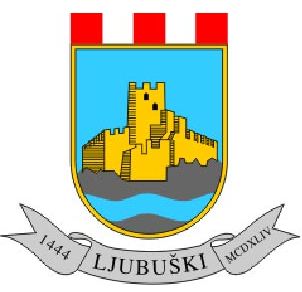 Federacija Bosne i HercegovineŽupanija ZapadnohercegovačkaGrad LjubuškiSlužba za prostorno uređenje, imovinsko-pravne i katastarske posloveOdsjek za imovinsko-pravne i katastarske poslovePodaci o podnositelju zahtjeva:ZAHTJEV ZA KUPOVINU GRAĐEVNOG NEIZGRAĐENOG     ZEMLJIŠTA  Molim da mi GRAD PRODA neizgrađeno građevno zemljište označeno kao k.č. br:____________________________________________________________________________________________________________________________________________Traženo zemljište mi je potrebno radi:____________________________________________________________________________________________________________________________________________Prilog:Kopija katastarskog planaZK izvadak                                                                                                         Podnositelj zahtjeva                                                                                                                 ___________________Ljubuški, ____________ god.						Ime i prezime (ime roditelja) / Naziv pravne osobeOtisak prijemnog štambiljaBroj osobne iskazniceOtisak prijemnog štambiljaAdresaOtisak prijemnog štambiljaKontakt telefon/ mobitelOtisak prijemnog štambilja